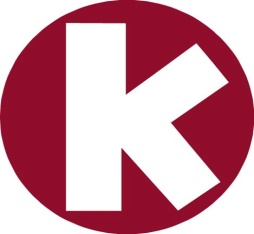 Jeg er med  -  Vi er KongsbergPROTOKOLL FRA KIF FOTBALLS ÅRLIGE MØTE 2021 22. februar 2022 i aulaen, Skavanger skole kl 18301. Godkjenne de stemmeberettigedeDet var 11 stemmeberettigede til stede 2. Godkjenne innkallingen og sakslisteVEDTAK: Innkalling og saksliste ble godkjent uten merknader3. Velge dirigent, sekretær samt 2 representanter til å underskrive protokollenTil dirigent ble foreslått: Magnus Stam. Enstemmig valgtTil sekretær ble Laila Irene Johansen forslått. Enstemmig valgt   To til å underskrive protokoll ble foreslått: Ann Kristin Åslid og Anna-Kajsa Bjarheim. Enstemmig valgt4. Behandle regnskap Prognose for årsregnskap 2021 ble presentert av daglig leder. Regnskap ligger digitalt på hjemmesiden VEDTAK: Godkjent med merknad, korrigering av driftsresultat og overforbruk. Endelig vedtak i hovedforeningens årsmøte.5. Behandle årsmeldingÅrsmelding presentert av styreleder Magnus Stam. Årsmeldingen ligger på hjemmesidenVEDTAK: Enstemmig godkjent Meldingen og lagenes årsrapporter ligger på SPOND og på hjemmesiden 6. Behandle handlingsplan 2022Gjennomgang av hovedpunkter ved styreleder Handlingsplan 2022 ligger på hjemmesidenVEDTAK: Enstemmig godkjent7. Treningsavgift 2022Styreleder presenterte styrets forslag: Ingen endring av treningsavgift for spillere 7-SR.VEDTAK: Enstemmig vedtatt med merknad: Endelig vedtak i hovedforeningens årsmøte8. Budsjett 2022Forslag til budsjett 20212 ble presentert av daglig lederBudsjett ligger på hjemmesiden    VEDTAK: Enstemmig godkjent med merknad: Endelig vedtak i hovedforeningens årsmøte.9. Behandle innkomne forslagÅrlig møte i KIF Fotball sender inn følgende forslag til vedtak til KIF’s årsmøte:Styret i KIF skal i 2022 ha som hovedprioritet å jobbe frem en plan for hvordan den foreslåtte KIF-hallen kan realiseres.Styret bør jobbe politisk frem mot kommunevalget i 2023 samtidig som man bør utforske mulighetene for annen finansiering.KIF’s grupper har lojalt stått sammen om en hall i arbeidet frem mot kulturanleggsplanen 2022-2026. Hvis hallen skal bli en realitet i løpet av de neste 5 årene, må gruppene fortsett å stå sammen om dette. Enstemmig vedtatt oversendt til KIF hovedforening v/hovedstyret for behandling på KIF’s Årsmøte10. Valgkomiteens innstilling på gruppestyre i KIF fotball: Leder: Jørn Nygaard - NyVEDTAK: Enstemmig innstillingNestleder: Herdis Lia Sportslig leder: Rune Stifjeld VEDTAK: Enstemmig innstillingØkonomiansvarlig: Mari Bjørdal - nyVEDTAK: Enstemmig innstillingMarked/Sponsor: Jon Fredrik SandengenVEDTAK: Enstemmig innstillingStyremedlem BFU: - Benjamin BrendenVEDTAK: Enstemmig innstillingStyremedlem Fair Play: Cathrine Møller CarlsenVEDTAK: Enstemmig innstillingStyremedlem: Ingerid Bakkemoen (valgt for 1 år)VEDTAK: Enstemmig innstillingKIF Gutta – Odd Arnold Hoffart, observatør (oppnevnes av KIF Gutta)Valgkomite – Innstilt fra styret: Leder: Magnus StamMedlem: Arild RøenVEDTAK: Enstemmig innstillingFotballstyret 2022: Innstilling til hovedforeningens årsmøteLeder:					Jørn NygaardN. leder – Kvalitetsklubb ansvarlig	Herdis LiaSportslig leder				Rune StifjeldLeder BFU: 				Benjamin BrendenStyremedlem økonomi			Mari BjørdalStyremedlem marked			Jon Fredrik SandengenStyremedlem 				Ingerid BakkemoenStyremedlem Fair Play ansvarlig 	Cathrine Møller CarlsenKIF gutta - observatør			Odd Arnold HoffartValgkomite: Leder: Magnus StamMedlem: Arild Røen11. UTMERKELSERMagnus Stam, Tor Helge Haugo og Frank Sandberg fikk alle tildelt KIF’s sølvmerkeLaila Irene JohansenReferentProtokollunderskrift						ProtokollunderskriftAnn Kristin Åslid						Anna-Kajsa Bjarheim